Cube of Knowledge10 pointsWHAT IT IS:Create a 3D cube to help remember key information about the current topic.TO DO:  Using our current topic create 5 questions & answers.This can be done by using the internet.  Use the internet web site: http://www.readwritethink.org/files/resources/interactives/cube_creator/. Choose CREATE YOUR OWN CUBE & follow the directionsOn the 6th side write the topic, your name & class period.Construct the cubeEXAMPLE: 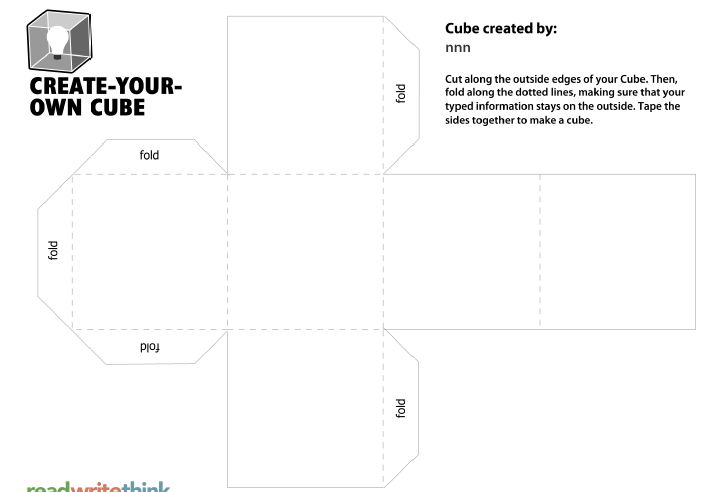 